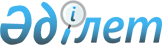 Қарағанды қаласы азаматтарының жекелеген санаттарын жұмысқа орналастыру үшін жұмыс орындарына квота белгілеу туралы
					
			Күшін жойған
			
			
		
					Қарағанды қаласы әкімдігінің 2017 жылғы 2 наурыздағы № 08/10 қаулысы. Қарағанды облысының Әділет департаментінде 2017 жылғы 17 наурызда № 4178 болып тіркелді. Күші жойылды – Қарағанды қаласының әкімдігінің 2018 жылғы 24 қаңтардағы № 03/02 қаулысымен
      Ескерту. Күші жойылды – Қарағанды қаласының әкімдігінің 24.01.2018 № 03/02 қаулысымен (алғаш ресми жарияланғаннан кейін он күнтізбелік күн өткен соң қолданысқа енгізіледі).
      Қазақстан Республикасының 2014 жылғы 5 шілдедегі Қылмыстық-атқару кодексінің 18 бабының 1 тармағының 2) тармақшасына, Қазақстан Республикасының 2015 жылғы 23 қарашадағы Еңбек кодексінің 18 бабының 7) тармақшасына, Қазақстан Республикасының 2001 жылғы 23 қаңтардағы "Қазақстан Республикасындағы жергілікті мемлекеттік басқару және өзін-өзі басқару туралы" Заңына, 2016 жылғы 6 сәуірдегі "Халықты жұмыспен қамту туралы" Заңының 9 бабының 7), 8), 9) тармақшаларына, "Ата-анасынан кәмелеттік жасқа толғанға дейін айырылған немесе ата-анасының қамқорлығынсыз қалған, білім беру ұйымдарының түлектері болып табылатын жастар қатарындағы азаматтарды, бас бостандығынан айыру орындарынан босатылған адамдарды, пробация қызметінің есебінде тұрған адамдарды жұмысқа орналастыру үшін жұмыс орындарын квоталау қағидаларын бекіту туралы" Қазақстан Республикасы Денсаулық сақтау және әлеуметтік даму министрінің 2016 жылғы 26 мамырдағы № 412 бұйрығына (нормативтік құқықтық актілерді мемлекеттік тіркеу тізілімінде № 13898 болып тіркелген) сәйкес, Қарағанды қаласының әкімдігі ҚАУЛЫ ЕТЕДІ:
      1. Жұмыс орындарының квотасы белгіленсін:
      1) Қарағанды қаласында қылмыстық-атқару жүйесінің пробация қызметінің есебінде тұрған адамдар үшін жұмыс орындарының жалпы санының 1% мөлшерінде 1 қосымшаға сәйкес;
      2) бас бостандығынан айыру орындарынан босатылған адамдар үшін жұмыс орындарының жалпы санының 1% мөлшерінде 2 қосымшаға сәйкес;
      3) ата-анасынан кәмелеттік жасқа толғанға дейін айырылған немесе ата-анасының қамқорлығынсыз қалған, білім беру ұйымдарының түлектері болып табылатын, жастар қатарындағы азаматтар үшін жұмыс орындарының жалпы санының 1% мөлшерінде 3 қосымшаға сәйкес.
      2. Қарағанды қаласы әкімдігінің "Қарағанды қаласы азаматтарының жекелеген санаттарын жұмысқа орналастыру үшін жұмыс орындарына квота белгілеу туралы" қаулысының орындалуын бақылау Қарағанды қаласы әкімінің орынбасары И.Ю. Любарскаяға жүктелсін.
      3. Осы қаулы алғаш ресми жарияланғаннан кейін он күнтізбелік күн өткен соң қолданысқа енгізіледі. Қылмыстық атқару жүйесінің пробация қызметінің есебінде тұрған адамдар үшін жұмыс орындары квотасы белгіленетін Қарағанды қаласы ұйымдарының тізімі Бас бостандығынан айыру орындарынан босатылған адамдарды жұмысқа орналастыру үшін, жұмыс орындары квотасы белгіленетін Қарағанды қаласы ұйымдарының тізімі Ата-анасынан кәмелеттік жасқа толғанға дейін айырылған немесе ата-анасының қамқорлығынсыз қалған, білім беру ұйымдарының түлектері болып табылатын, жастар қатарындағы азаматтар үшін жұмыс орындары квотасы белгіленетін Қарағанды қаласы ұйымдарының тізімі
					© 2012. Қазақстан Республикасы Әділет министрлігінің «Қазақстан Республикасының Заңнама және құқықтық ақпарат институты» ШЖҚ РМК
				
      Қарағанды қаласының әкімі

Н. Әубәкіров
Қарағанды қаласы әкімдігінің
2017 жылғы " 02 " 03 № 08/10
қаулысына 1 қосымша
№
Ұйымның атауы
Қызметкерлердің тізімдік саны
Квотаның көлемі

(% қызметкерлердің тізімдік санынан)
Қылмыстық атқару жүйесінің пробация қызметінің есебінде тұрған адамдар үшін жұмыс орындарының саны
1.
Компания "Интеграция" жауапкершілігі шектеулі серіктестігі
30
1
1
2.
"Бағдар-1" жауапкершілігі шектеулі серіктестігі
38
1
1
3.
Қарағанды қаласы әкімдігінің Қарағанды қаласының коммуналдық шаруашылығы, жолаушылар көлігі және автомобиль жолдары бөлімінің "Мәдениет, демалыс саябақтары және гүлзарлар басқармасы" коммуналдық мемлекеттік кәсіпорны
151
1
2
4.
Қарағанды қаласы әкімдігінің Қарағанды қаласының коммуналдық шаруашылығы, жолаушылар көлігі және автомобиль жолдары бөлімінің "Көркейту" коммуналдық мемлекеттік кәсіпорны
383
1
4
5.
Қарағанды қаласының "ГорКомТранс" жауапкершілігі шектеулі серіктестігі 
247
1
2
6.
Қарағанды қаласы мәдениет және тілдерді дамыту бөлімінің Қарағанды қаласы әкімдігінің "Шахтер" коммуналдық мемлекеттік қазыналық кәсіпорны
251
1
3
7.
Қарағанды қаласы мәдениет және тілдерді дамыту бөлімінің "Қарағанды мемлекеттік хайуанаттар бағы" коммуналдық мемлекеттік қазыналық кәсіпорны
51
1
1Қарағанды қаласы әкімдігінің
2017 жылғы " 02 " 03 № 08/10
қаулысына 2 қосымша
№
Ұйымның атауы
Қызметкерлердің тізімдік саны
Квотаның көлемі

(% қызметкерлердің тізімдік санынан)
Бас бостандығынан айыру орындарынан босатылған адамдар үшін жұмыс орындарының саны
1.
"Сантехпром" жауапкершілігі шектеулі серіктестігі 
320
1
3
2.
Компания "Интеграция" жауапкершілігі шектеулі серіктестігі
30
1
1
3.
Қарағанды қаласы әкімдігінің Қарағанды қаласының коммуналдық шаруашылығы, жолаушылар көлігі және автомобиль жолдары бөлімінің "Мәдениет, демалыс саябақтары және гүлзарлар басқармасы" коммуналдық мемлекеттік кәсіпорны
151
1
2
4.
"Бағдар-1" жауапкершілігі шектеулі серіктестігі
38
1
1
5.
Қарағанды қаласының "ГорКомТранс" жауапкершілігі шектеулі серіктестігі
247
1
2
6.
Қарағанды қаласы мәдениет және тілдерді дамыту бөлімінің Қарағанды қаласы әкімдігінің "Шахтер" коммуналдық мемлекеттік қазыналық кәсіпорны
251
1
3
7.
Қарағанды қаласы мәдениет және тілдерді дамыту бөлімінің "Қарағанды мемлекеттік хайуанаттар бағы" коммуналдық мемлекеттік қазыналық кәсіпорны
51
1
1
8.
Қарағанды қаласы әкімдігінің Қарағанды қаласының коммуналдық шаруашылығы, жолаушылар көлігі және автомобиль жолдары бөлімінің "Көркейту" коммуналдық мемлекеттік кәсіпорны
383
1
4Қарағанды қаласы әкімдігінің
2017 жылғы " 02 " 03 № 08/10
қаулысына 3 қосымша
№
Ұйымның атауы
Қызметкерлердің тізімдік саны
Квотаның көлемі

(% қызметкерлердің тізімдік санынан)
Ата-анасынан кәмелеттік жасқа толғанға дейін айырылған немесе ата-анасының қамқорлығынсыз қалған, білім беру ұйымдарының түлектері болып табылатын, жастар қатарындағы азаматтар үшін жұмыс орындарының саны
1.
Компания "Интеграция" жауапкершілігі шектеулі серіктестігі
30
1
1
2.
"Бағдар-1" жауапкершілігі шектеулі серіктестігі
38
1
1
3.
Қарағанды қаласының "Химия-биологиялық бағыттағы Назарбаев зияткерлік мектебі" филиалы
256
1
3
4.
Қарағанды облысы денсаулық сақтау басқармасының "Қарағанды қаласының №1 емханасы" коммуналдық мемлекеттік қазыналық кәсіпорны
123
1
1
5.
Қарағанды қаласы әкімдігінің Қарағанды қаласының коммуналдық шаруашылығы, жолаушылар көлігі және автомобиль жолдары бөлімінің "Мәдениет, демалыс саябақтары және гүлзарлар басқармасы" коммуналдық мемлекеттік кәсіпорны
151
1
2
6.
Қарағанды қаласының "ГорКомТранс" жауапкершілігі шектеулі серіктестігі
247
1
2
7.
Қарағанды қаласы мәдениет және тілдерді дамыту бөлімінің Қарағанды қаласы әкімдігінің "Шахтер" коммуналдық мемлекеттік қазыналық кәсіпорны
251
1
3
8.
Қарағанды қаласы мәдениет және тілдерді дамыту бөлімінің "Қарағанды мемлекеттік хайуанаттар бағы" коммуналдық мемлекеттік қазыналық кәсіпорны
51
1
1
9.
Қазақстан Республикасы Энергетика министрлігінің "Қазгидромет" шаруашылық жүргізу құқығындағы Республикалық мемлекеттік кәсіпорнының Қарағанды облысы бойынша филиалы
294
1
3
10.
Қарағанды облысы денсаулық сақтау басқармасының "Облыстық балалар клиникалық ауруханасы" коммуналдық мемлекеттік кәсіпорны
437
1
4
11.
"Медициналық фирма "Гиппократ" жауапкершілігі шектеулі серіктестігі 
523
1
5
12.
Қарағанды облысының денсаулық сақтау басқармасының "Облыстық балалар психоневрологиялық диспансері" коммуналдық мемлекеттік қазыналық кәсіпорны
223
1
2
13.
Қарағанды қаласы әкімдігінің "Қарағанды қаласының білім бөлімі" мемлекеттік мекемесінің "№ 23 жалпы білім беретін орта мектебі" коммуналдық мемлекеттік мекемесі
152
1
2
14.
"ЦЭМ-Геомаш" жауапкершілігі шектеулі серіктестігі
127
1
1
15.
Қарағанды облысының денсаулық сақтау басқармасының "Қарағанды облыстық ЖИТС-тың алдын алу және күресу жөніндегі орталығы" коммуналдық мемлекеттік қазыналық кәсіпорны
196
1
2
16.
"Мунай-Company" жауапкершілігі шектеулі серіктестігі
60
1
1